Муниципальное общеобразовательное учреждениеМарковская основная общеобразовательная школаПоложение о внеурочной деятельностив МОУ Марковской ООШ1.Общие положенияПод	внеурочной	деятельностью	следует	понимать	образовательнуюдеятельность, направленную на достижение планируемых результатов освоения основных образовательных программ (предметных, метапредметных и личностных), осуществляемую в формах, отличных от урочной.Внеурочная деятельность организуется в соответствии со следующими нормативными документами и методическими рекомендациями:- Приказ Минпросвещения России от 31.05.2021 № 286 «Об утверждении федерального государственного образовательного стандарта начального общего образования» (Зарегистрировано в Минюсте России 05.07.2021 № 64100) -http://www.consultant.ru/document/cons_doc_LAW_389561/;- Письмо Министерства просвещения Российской Федерации от 05.07.2022г. №ТВ–1290/03 «О направлении методических рекомендаций» (Информационно-методическое письмо об организации внеурочной деятельности в рамках реализации обновленных федеральных государственных образовательных стандартов начального общего и основного общего образования);- Письмо Минпросвещения России от 17.06.2022 г. № 03-871 «Об организации занятий «Разговоры о важном»;- Методические рекомендации по формированию функциональной грамотности обучающихся – http://skiv.instrao.ru/bank-zadaniy/;-	Санитарные	правила	СП	2.4.3648-20	«Санитарно-эпидемиологические требования к организациям воспитания и обучения, отдыха и оздоровления детей и молодежи», утвержденных постановлением Главного государственного санитарного врача Российской Федерации от 28.09.2020 № 28 (далее – СП 2.4.3648-20);- Санитарные правила и нормы СанПиН 1.2.3685-21 «Гигиенические нормативы и требования к обеспечению безопасности и (или) безвредности для человека факторов среды	обитания»,	утвержденных	постановлением	Главного	государственного санитарного врача Российской Федерации от 28.01.2021 № 2 (далее – СанПиН 1.2.3685-21План	внеурочной	деятельности	образовательной	организации	является обязательной частью организационного раздела основной образовательной программы, а рабочие программы внеурочной деятельности являются обязательной частью содержательного раздела основной образовательной программы.В	целях	реализации	плана	внеурочной	деятельности	образовательной организацией может предусматриваться использование ресурсов других организаций (втом числе в сетевой форме), включая организации дополнительного образования, профессиональные	образовательные	организации,	образовательные	организации высшего образования, научные организации, организации культуры, физкультурно-спортивные, детские общественные объединения и иные организации, обладающие необходимыми ресурсами.Формы	внеурочной	деятельности	предусматривают	активность	и самостоятельность обучающихся, сочетают индивидуальную и групповую работы, обеспечивают гибкий режим занятий (продолжительность, последовательность), переменный состав обучающихся, проектную и исследовательскую деятельность, экскурсии, походы, деловые игры и пр.Допускается формирование учебных групп из обучающихся разных классов в пределах одного уровня образования.В соответствии с требованиями обновленных ФГОС НОО образовательная организация обеспечивает проведение до 10 часов еженедельных занятий внеурочной деятельности (до 1320 часов на уровне начального общего образования).2. Содержательное наполнение внеурочной деятельностиЧасы внеурочной деятельности используются на социальное, творческое,интеллектуальное, общекультурное, физическое, гражданско-патриотическое развитие обучающихся, создавая условия для их самореализации и осуществляя педагогическую поддержку в преодолении ими трудностей в обучении и социализации. Обязательным условием	организации	внеурочной	деятельности	является	ее	воспитательная направленность, соотнесенность с рабочей программой воспитания образовательной организации.С целью реализации принципа формирования единого образовательного пространствана всех уровнях образованиячасы внеурочной деятельности используются через реализацию модели плана с преобладанием учебно- познавательной деятельности, когда наибольшее внимание уделяется внеурочной деятельности по учебным предметами формированию функциональной грамотности:Модель плана внеурочнойдеятельности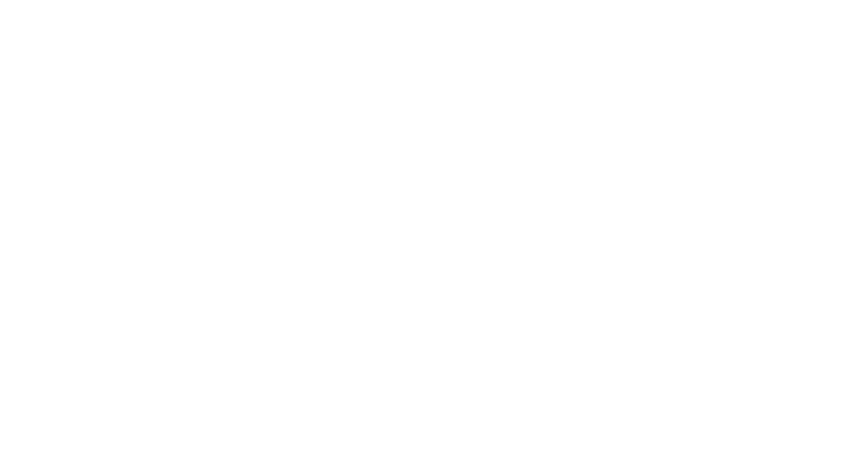 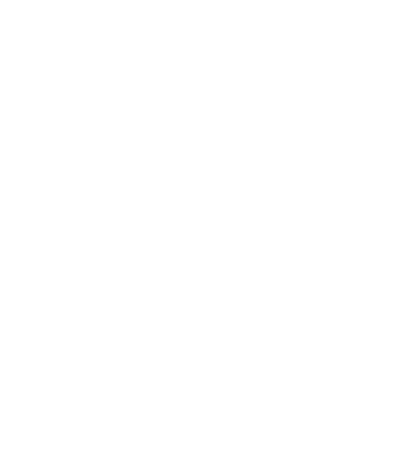 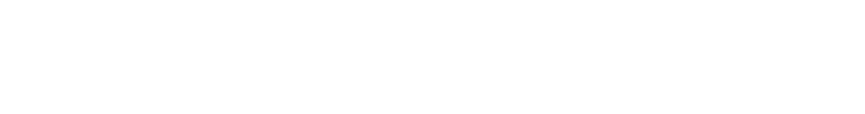 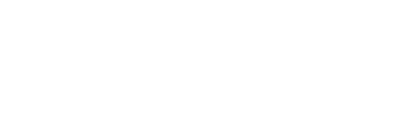 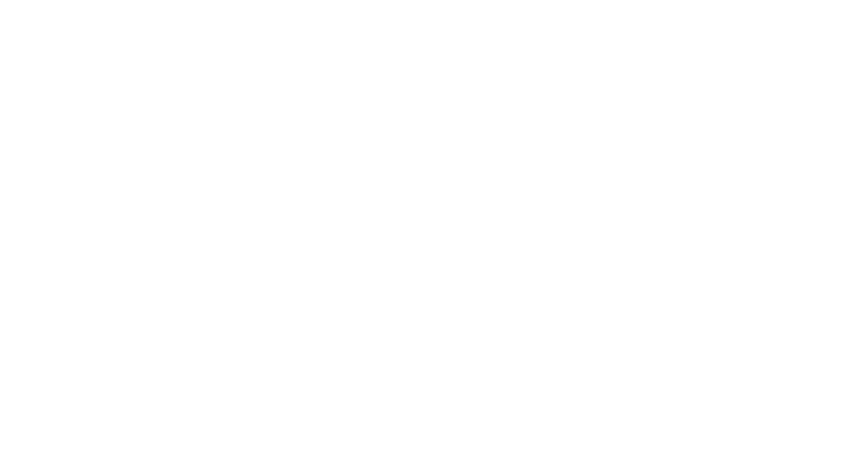 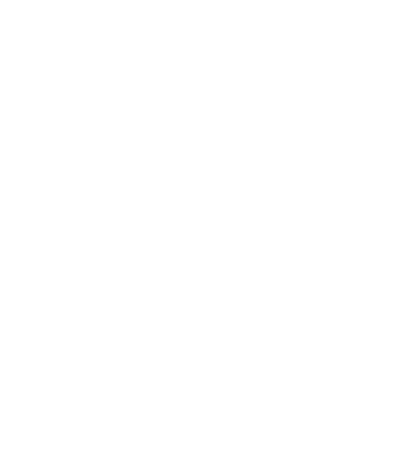 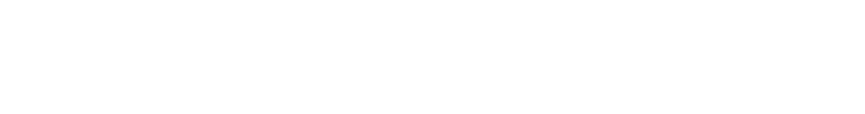 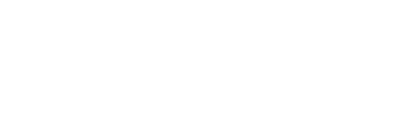 Преобладаниеучебно-познавательнойдеятельностиСодержательное наполнениезанятия обучающихся по углубленному изучениюотдельных учебных предметов (немецкий язык, французский язык, японский язык);занятия обучающихся по формированию функциональной грамотности;занятия обучающихся с педагогами, сопровождающими проектно-исследовательскую деятельность;профориентационные занятия обучающихся;3. Планирование внеурочной деятельностиС целью обеспечения преемственности содержания образовательных программначального общего и основного общего образования при формировании планавнеурочной	деятельности	образовательной	организации	предусмотрена	часть, рекомендуемая для всех обучающихся:1 час в неделю – на информационно-просветительские занятия патриотической, нравственной и экологической направленности «Разговоры о важном» (понедельник, первый урок);1 час в неделю – на занятия по формированию функциональной грамотности обучающихся (в том числе финансовой грамотности);1	час	в	неделю	–	на	занятия,	направленные	на	удовлетворение профориентационных интересов и потребностей обучающихся.Кроме того, в вариативную часть плана внеурочной деятельности включены: -	часы, отведенные на занятия, связанные с реализацией особых интеллектуальных и социокультурных потребностей обучающихся (в том числе для сопровождения изучения отдельных учебных предметов на углубленном уровне ( английский и немецкий	языки),	проектно-исследовательской	деятельности,	исторического просвещения);- часы, отведенные на занятия, направленные на удовлетворение интересов и потребностей обучающихся в творческом и физическом развитии (в том числе организация занятий в школьных театрах, школьных музеях, школьных спортивных клубах).Основное содержание рекомендуемых занятий внеурочной деятельности 5отражено в таблице:Направление	Количеств	Основное содержание занятий внеурочной                о часов вдеятельности	неделюЧасть, рекомендуемая для всех обучающихсяИнформационно-	1	Основная цель: развитие ценностного отношения просветительские                                     обучающихся к своей Родине – России, населяющим занятия                                                      ее людям, ее уникальной истории, богатой природе патриотической,                                       и великой культуре.нравственной и	Основная	задача:  формирование экологической                                          соответствующей	внутренней	позиции личности направленности                                        школьника, необходимой ему для конструктивного и «Разговоры о важном»                            ответственного поведенияв обществе.Основные темы занятий связаны с важнейшими аспектами жизни человека в современной России: знанием родной истории и пониманием сложностей современного мира, техническим прогрессом и сохранением природы, ориентацией в мировой художественной культуре и повседневнойкультуре	поведения, доброжелательным	отношением	к окружающим и ответственным отношением к собственным поступкамЗанятия по	1 формированию функциональной грамотности обучающихсяОсновная цель: развитие способности обучающихся применять приобретённые знания,умения	и навыки для решения задач в различных сферах жизнедеятельности, (обеспечение связи обучения с жизнью). Основная задача: формирование и развитие функциональной	грамотности	школьников: читательской, математической, естественно-научной, финансовой, направленной на развитие креативного мышления и глобальных компетенций.Основные	организационные	формы: интегрированные курсы, метапредметные кружки или факультативыЗанятия,	1 направленные на удовлетворение профориентационных интересов и потребностей обучающихсяОсновная	цель:	развитие	ценностного отношения обучающихся к труду как основному способу достижения жизненного благополучия и ощущения уверенности в жизни.Основная	задача:	формирование	готовности школьников к осознанному выбору направления продолжения	своего     образования      и     будущей профессии, осознание важности получаемых в школе знаний     для     дальнейшей	профессиональной	и внепрофессиональной деятельности.Основные	организационные	формы:6Занятия, связанные с 3 реализацией особых интеллектуальных и социокультурных потребностей обучающихсяЗанятия,	3 направленные на удовлетворение интересов и потребностей обучающихся впрофориентационные	беседы,	деловые	игры, квесты,	решение           кейсов,	изучение специализированных         цифровых         ресурсов, профессиональные         пробы,         моделирующие профессиональную       деятельность,       экскурсии, посещение            ярмарок            профессий            и профориентационных парков.Основное содержание: знакомство с миром профессий	и	способами	получения профессионального образования; создание условий для	развития     надпрофессиональных     навыков (общения,     работы     в     команде,     поведения	в конфликтной ситуации и т.п.); создание условий для познания обучающимся самого себя, своих мотивов, устремлений, склонностей как условий для       формирования       уверенности       в	себе, способности адекватнооценивать свои силы и возможности. Вариативная частьОсновная	цель:	интеллектуальное	и общекультурное          развитие	обучающихся, удовлетворение	их      особых      познавательных, культурных, оздоровительных потребностей и интересов.Основная задача: формирование ценностного отношения обучающихся к знаниям, как залогу их собственного будущего, и к культуре в целом, как к духовному богатству общества, сохраняющему национальную самобытность народов России. Основные направления деятельности: занятия по дополнительному или углубленному изучению учебных предметовили модулей; занятия врамках исследовательской и проектной деятельности; занятия, связанные с освоением регионального компонента образования или особымиэтнокультурными	интересами участников	образовательных	отношений; дополнительные       занятия       для       школьников, испытывающих затруднения в освоении учебной программы или трудности в освоении языка обучения; специальные занятия для обучающихся с	ограниченными                возможностямиздоровья	или испытывающими	затруднения     в     социальной коммуникацииОсновная	цель:	удовлетворение	интересов	и потребностей	обучающихся	в     творческом	и физическом развитии, помощь в самореализации, раскрытии и развитии способностей и талантов. Основные задачи:	раскрытие	творческих7творческом и физическом развитии, помощь в самореализации, раскрытии и развитии способностей и талантовспособностей школьников, формирование у них	чувства	вкуса	и	умения	ценить прекрасное,       формирование	ценностного отношения к культуре; физическое развитие обучающихся, привитие им любви к спорту и побуждение     к     здоровому     образу	жизни, воспитание	силы	воли,	ответственности, формирование установок на защиту слабых; оздоровление     школьников,     привитие	им любви к своему краю, его истории, культуре, природе, развитие их самостоятельности и ответственности,       формирование      навыков самообслуживающего труда.Основные организационные формы: занятия школьников	в	различных	творческих объединениях (музыкальных, хоровых или танцевальных студиях, театральных кружках или кружках художественного творчества, журналистских,             поэтических	или писательских      клубах	и	т.п.);      занятия школьников     в     спортивных     объединениях (секциях и клубах, организация спортивных турниров        и        соревнований);        занятия школьников                 в                 объединениях туристско-краеведческой            направленности (экскурсии, развитие школьных музеев)4. Цель и идеи внеурочной деятельностиЦель внеурочной деятельности - создание условий, обеспечивающихдостижение учащимися необходимого для жизни в обществе социального опыта и формирования у обучающихся принимаемой обществом системы ценностей, создание условий для многогранного развития и социализации каждого обучающегося во внеурочное время, создание воспитывающей среды, обеспечивающей активизацию социальных, интеллектуальных интересов обучающихся, развитие здоровой, творчески растущей личности, с сформированной гражданской ответственностью и правовым самосознанием, способной на социально значимую практическую деятельность.Ведущими идеями плана внеурочной деятельности  являются:- создание условий для достижения обучающимися уровня образованности, соответствующего их личностномупотенциалу;- ориентация на достижение учениками социальной зрелости;- удовлетворение образовательных потребностей учащихся и их родителей. При этом решаются следующие основные педагогические задачи:- включение учащихся в разностороннюю деятельность;- формирование навыков позитивного коммуникативного общения;8- развитие навыков организации и осуществления сотрудничества с педагогами, сверстниками, родителями, старшими детьми в решении общих проблем;-	воспитание	трудолюбия, способности	к	преодолению	трудностей, целеустремленности и настойчивости в достижении результата;- развитие позитивного отношения к базовым общественным ценностям (человек, семья, Отечество, природа, мир, знания, труд, культура);- формирование стремления к здоровомуобразу жизни;- подготовка учащихся к активной и полноценной жизнедеятельности всовременном мире.Школанесет в установленномзаконодательствомРоссийской Федерации порядке ответственность за качество образования, за его соответствие федеральному государственному образовательному стандарту основного общего образования, за адекватность применяемых форм, методов и средств организации образовательного процесса	возрастным	психофизиологическим	особенностям,	склонностям, способностям, интересам обучающихся, требованиям охраны их жизни и здоровья.5.Ожидаемыерезультаты Личностные:- готовность и способность к саморазвитию;- сформированность мотивации к познанию, ценностно-смысловые установки, отражающие	индивидуально-личностные	позиции,	социальные	компетенции личностных качеств;- сформированность основ гражданской идентичности. Предметные:- получение нового знания и опыта его применения. Метапредметные:- освоение универсальных учебных действий; - овладение ключевыми компетенциями.Воспитательный результат внеурочной деятельности - непосредственное духовно-нравственное приобретение обучающегося благодаря его участию в том или ином виде деятельности.Воспитательный эффект внеурочной деятельности - влияние (последствие) того или иного духовно-нравственного приобретения на процесс развития личности обучающегося.Все виды внеурочной деятельности учащихся на уровне начального общего образования строго ориентированы на воспитательные результаты.Внеурочная деятельность способствует тому, что школьник самостоятельно9действует в общественной жизни, может приобрести опыт исследовательской деятельности;	опыт	публичного	выступления;	опыт	самообслуживания, самоорганизации и организации совместной деятельности с другими детьми.6. Промежуточная аттестация обучающихся и контроль за посещаемостьюПромежуточная аттестация обучающихся, осваивающих программы внеурочнойдеятельности, как правило, не проводится. Вместе с тем, реализация программвнеурочной деятельности, направленных на углубленное изучение иностранных языков (немецкого и английского), проводится с балльным оцениванием результатов. Учет результатов внеурочной деятельности осуществляется преподавателем в электронном журнале.Результаты могут быть учтены в форме защиты проектной работы, выполнения норматива, выполнения индивидуальной или коллективной работы, отчета о выполненной работе и т.п., в соответствии с рабочей программой учителя и с учетом особенностей реализуемой программы.Текущий контроль за посещением обучающимися занятий внеурочной деятельности в школе и учет занятости обучающихся осуществляется классным руководителем и преподавателем, ведущим курс. Учет занятости обучающихся в организациях дополнительного образования детей (спортивных школах, музыкальныхшколах и др. организациях) осуществляется классным руководителем.7. Формы внеурочной деятельности Внеурочная деятельность может быть организована в следующих формах:- экскурсии, посещения музеев, театров, кинотеатров - деятельность ученических сообществ,- клубы по интересам, -встречи,- профессиональные пробы, ролевые игры, - реализация проектов,- кружки,- походы и т.п.8. Режим внеурочной деятельностиВ соответствии с санитарно-эпидемиологическими правилами и нормативами организован перерыв между последним уроком и началом занятий внеурочной деятельности. Продолжительность занятий внеурочной деятельности составляет в 110классе - 35 минут, во 2-9 классах – 40 минут. Перерыв между занятиями внеурочной деятельности 20 минут.Для обучающихся, посещающих занятия в организациях дополнительногообразования (спортивных школах, музыкальных школах и др. организациях) количествочасов внеурочной деятельности может быть сокращено.Расписание внеурочных занятий составляется отдельно от расписания уроков. Занятия	внеурочной	деятельности	реализуются	за	счет	бюджетногофинансирования.В 2022-2023 учебном году внеурочная деятельность реализуется в 1-9 классах, в 1-5-х классах в соответствии с требованиями обновленного ФГОС начального и основного общего образования.Модель режима образовательной деятельности МОУ Марковской ООШурочная деятельность(от 4 до 5 уроков в зависимости от расписания уроков на определеннойпараллели) перерыв(при организации работы групп продленного дня – не менее 20 минут) внеурочная деятельность(от 1 до 3 занятий в зависимости от общего количества часов внеурочной деятельности и необходимости разгрузки последующих учебных дней)ПРИНЯТОРешением педсовета от 31.08.2022 пр. №1                                       УтверждаюДиректор школыСергеева Е.В._____________________ Приказ № 68            от 01.09.2022 г.